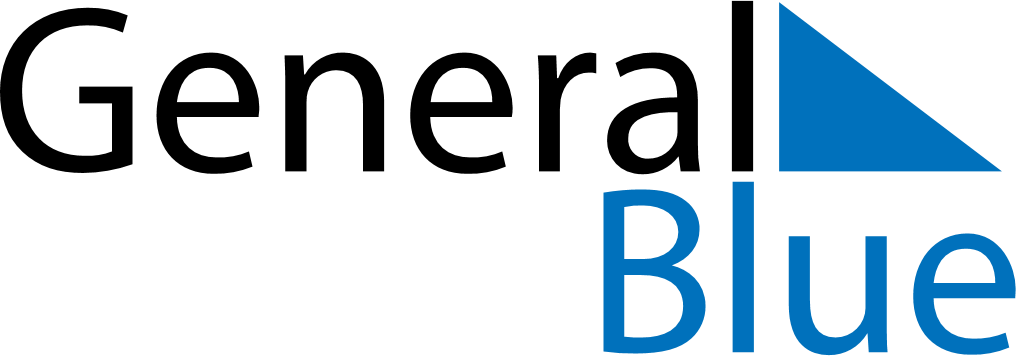 April 2020April 2020April 2020April 2020April 2020April 2020TanzaniaTanzaniaTanzaniaTanzaniaTanzaniaTanzaniaMondayTuesdayWednesdayThursdayFridaySaturdaySunday123456789101112Karume DayGood FridayEaster Sunday13141516171819Easter Monday20212223242526Union Day27282930NOTES